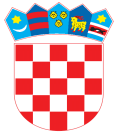           REPUBLIKA HRVATSKA            ZADARSKA ŽUPANIJA OPĆINA ZEMUNIK DONJI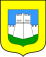               Općinski načelnikNa temelju članka 46. Statuta općine Zemunik Donji ('' Službeni glasnik općine Zemunik Donji 39/21), dana 31. listopada 2022.g., općinski načelnik općine Zemunik Donji donosi: ODLUKUo  dodijeljenim stipendijama redovnim i izvanrednim studentima  za akademsku godinu 2022/2023Članak 1.Općina Zemunik Donji  odobravat će stipendije  za izobrazbu redovitih i izvanrednih studenata za  akademsku godinu 2022/2023. g. Stipendije će se isplaćivati u visini:400,00 kuna za studente koji studiraju u Zadru i 500,00 kuna  za studente  koji studiraju u drugim gradovima u RH.                                                                          Članak 2.Temeljem objavljenog javnog poziva i obrađenih  podnesenih zahtjeva od strane studenata, odobravaju se stipendije iz članka 1. slijedećim studentima: Članak 3.Odluka stupa na snagu 8 dana od  objave  u Službenom glasniku općine Zemunik Donji.OPĆINSKI NAČELNIK OPĆINE ZEMUNIK DONJIKLASA : 022-01/22-02/01URBROJ : 2198-4-01-22-29Zemunik Donji, 31.listopada 2022. g.                                                                    OPĆINSKI NAČELNIKIvica Šarić dipl.ing.IME I PREZIMEFAKULTETMJESTO STUDIRANJA1.MARTA PERIĆGRAĐEVINSKI FAKULTET SVEUČILIŠTA U ZAGREBU-HIDROTEHNIKAZAGREB2.IVANA RADOVIĆPRAVNI FAKULTET SPLIT- STUDIJ PRAVASPLIT3.MARIJETA ŠARIĆSVEUČILIŠTE U ZAGREBU-EKONOMSKI FAKULTETZAGREB4.EMA PERIĆSVEUČILIŠTE U ZAGREBU-GEODETSKI FAKULTETZAGREB5.PETRA VUKMANPRAVNI FAKULTET SPLIT- INTEGRIRANI PREDDIPLOMSKI I DIPLOMSKI SVEUČILIŠNI STUDIJ PRAVASPLIT6.ANTONIA KASAPSVEUČILIŠTE U SPLITU- STRUČNI UPRAVNI STUDIJSPLIT7.ANĐELA ŠAPINASVEUČILIŠTE U ZAGREBU-SOCIJALNA PEDAGOGIJAZAGREB8.ANA ŠAPINASVEUČILIŠTE U ZAGREBU-PRAVNI FAKULTETZAGREB9.MARINO BULJATSVEUČILIŠTE JOSIPA JURJA STROSSMAYERA- FAKULTET ZA DENTALNU MEDICINU I ZDRAVSTVO-STUDIJ FIZIOTERAPIJEOSIJEK10.KARLA VLASNOVIĆSVEUČILIŠTE U ZADRU-ODJEL ZA EKONOMIJU,MENADŽMENTZADAR11.ANĐELA ŠARIĆMEDICINSKI FAKULTET SPLIT-MEDICINASPLIT12.NIKI ČANKOVIĆSVEUČILIŠTE U ZADRU-POMORSKI ODJELZADAR13.IVANA JERMENEKONOMSKI FAKULTET ZAGREB-POSLOVNA EKONOMIJAZAGREB14.IVA ŠESTANSVEUČILIŠTE U ZADRU-SOCIOLOGIJA I PEDAGOGIJAZADAR15.MARIJA BULJATMEDICINSKI FAKULTET-DENTALNA MEDICINASPLIT16.DUJE BULJATSVEUČILIŠTE U ZADRU-STUDIJ INFORMACIJESKE TEHNOLOGIJEZADAR17.MATEA ŠESTANSVEUČILIŠTE JOSIPA JURJA STROSSMAYERA U OSIJEKU-STUDIJ FIZIOTERAPIJAOSIJEK18.MARIJA BILOGLAVSVEUČILIŠTE U ZADRU-MENADŽMENTZADAR19.MARTA ŠARIĆSVEUČILIŠTE U ZADRU-ODJEL ZA IZOBRAZBU UČITELJA I ODGOJITELJAZADAR20.LOVRO BULJATTEHNIČKO VELEUČILIŠTE U ZAGREBU-RAČUNARSTVOZAGREB21.PAULINA VLASNOVIĆSVEUČILIŠTE JOSIPA JURJA STROSSMAYERA U OSIJEKU, FAKULTET ZA DENTALNU MEDICINU I ZDRAVSTVO-FIZIOTERAPIJAOSIJEK22.KREŠIMIR BULJATSVEUČILIŠTE U RIJECI-ODSJEK ZA STROJARSTVORIJEKA23.RUDIĆ PETRAKINEZIOLOŠKI FAKULTET-KINEZIOLOGIJAZAGREB24.ANĐELA ŽUPANSVEUČILIŠTE U SPLITU-INFORMATIKASPLIT25.ŠARIĆ SARASVEUČILIŠTE U ZAGREBU-FAKULTET HRVATSKIH STUDIJAZAGREB26.PETRA KRNČEVIĆSVEUČILIŠTE U ZAGREBU-GRAĐEVINSKI FAKULTET ZAGREB27.MARIA KRNČEVIĆSVEUČILIŠTE U ZAGREBU-POSLOVNA EKONOMIJAZAGREB28.MAGDALENA PRENĐASVEUČILIŠTE U SPLITU- PREDDIPLOMSKI STUDIJ GRAĐEVINARSTVASPLIT29.IVA KATARINA BULJATSVEUČILIŠTE U SPLITU-PRAVNI FAKULTETSPLIT30.GABRIELA RAPANSVEUČILIŠTE U ZADRU-RUSKI JEZIK I KNJIŽEVNOST, TALIJANSKI JEZIK I KNJIŽEVNOSTZADAR31.JAKOV MARUŠIĆFAKULTET ELEKTROTEHNIKE STROJARSTVA I BRODOGRADNJE-PREDDIPLOMSKI SVEUČILIŠNI SRUDIJ RAČUNARSTVASPLIT32.VANNA ĆURKOVIĆSVEUČILIŠTE JOSIP JURAJ STROSSMAYER U OSIJEKU- GRAĐEVINSKI FAKULTET OSIJEK33.NIKO ĆURKOVIĆSVEUČILIŠTE U SPLITU- FAKULTET ELEKTROTEHNIKE, STROJARSTVA I BRODOGRADNJESPLIT34.KARLA ŠARIĆFAKULTET ELEKTROTEHNIKE, STROJARSTVA I BRODOGRADNJE- STROJARSTVOSPLIT35.MARKO BRKIĆSVEUČILIŠTE U ZAGREBU-STROJARSTVO I BRODOGRADNJA, KONSTRUKCIJSKI, MOTORI I VOZILAZAGREB36.ĐANA LUČIĆPRAVNI FAKULTET SVEUČILIŠTA U ZAGREBU-PRAVNI FAKULTETZAGREB37.ANTEA ŽUPANSVEUČILIŠTE U SPLITU-FORENZIKA I NACIONALNE SIGURNOSTISPLIT38.SARA ROGIĆFAKULTET STROJARSTVA I BRODOGRADNJE SVEUČILIŠRA U ZAGREBU-STROJARSTVO/ INŽINJERSTVO MATERIJALA ZAGREB39.LUCIJA PERIĆSVEUČILIŠTE U ZADRU-ODJEL ZA INFORMACIJESKE ZNANOSTIZADAR40.STELA ŠARIĆSVEUČILIŠNI ODJEL ZDRAVSTVENOG STUDIJA-FIZIOTERAPIJASPLIT41.MANUEL PINČIĆSVEUČILIŠTE U ZADRU- POMORSKI ODJELBRODOSTROJARSTVOZADAR42.ANA KOŽULSVEUČILIŠTE JOSIPA JURJA STROSSMAYERA OSIJEK-PRAVNI FAKULTET-UPRAVNI STUDIJOSIJEK43.MARKO ŠARIĆSVEUČILIŠTE U ZADRU-MENADŽMENTZADAR44.KRISTINA ŠARIĆPRAVNI FAKULTET SPLIT-UPRAVNI STUDIJSPLIT